Ludgeřovický zpravodaj - červenec 2004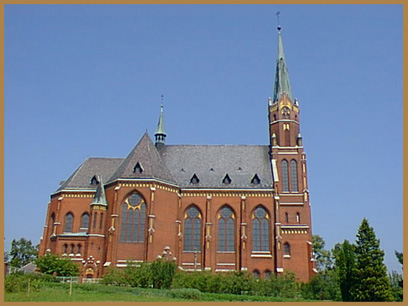 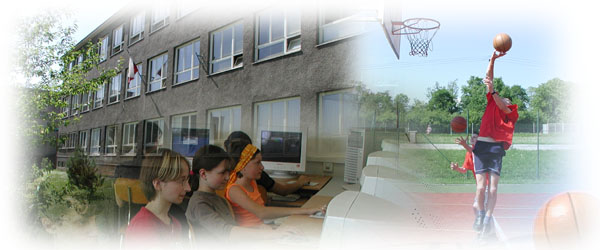 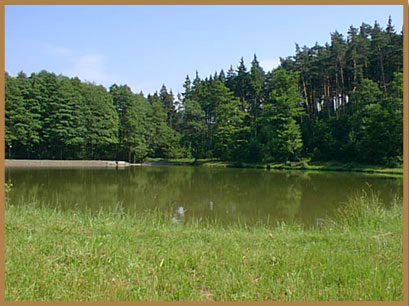 